VYHODNOTENIE RYBÁRSKYCH PRETEKOV – ŠPORTOVÝ DEŇ –  DETITohtoročný ŠPORTOVÝ DEŇ – DETI sa uskutočnil dňa 04.05.2019. Pretekov sa zúčastnilo celkovo 44 detí, z toho dvaja pretekári z družobnej organizácie MO ČRS Jablunkov. Pretekári chytali 2 hodiny v revíre Biela Orava č. 1 (3-0070-1-1) – lokalita „Vodnolyžiarsky vlek“. 	Revír bol bohato zarybnený násadou pstruha dúhového a deti boli prvými rybármi, ktorí si mohli z vody pstruha vyloviť. Chytali na spôsob plávaná s aktívnou podporou krmiva od spoločnosti RypoMix. Výsledky na konci súťaže nás presvedčili, že sa im darilo.  	Na prvých troch miestach sa umiestnili: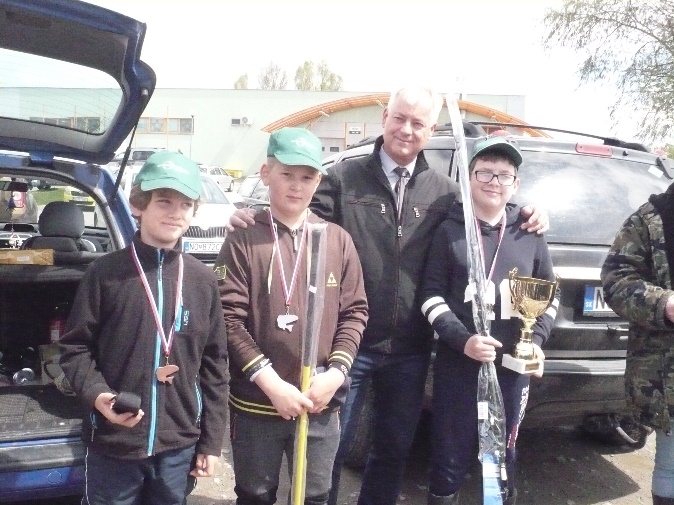 Mačor Filip	4 040 bodovJagelka Simon	3 260 bodovPrílepok Jakub	3 120 bodovÚplnú výsledkovú listinu nájdete TU.Fotogalériu nájdete TU.Celková hmotnosť ulovených rýb bola 38 940 g. Cenu víťazovi – Pohár primátora mesta Námestova – odovzdal p. Milan Hubík, primátor mesta Námestova. Výbor MO SRZ ďakuje všetkým rodičom, starým rodičom, sponzorom a všetkým zúčastneným, ktorí si našli čas a pretekov sa zúčastnili v takom veľkom počte. 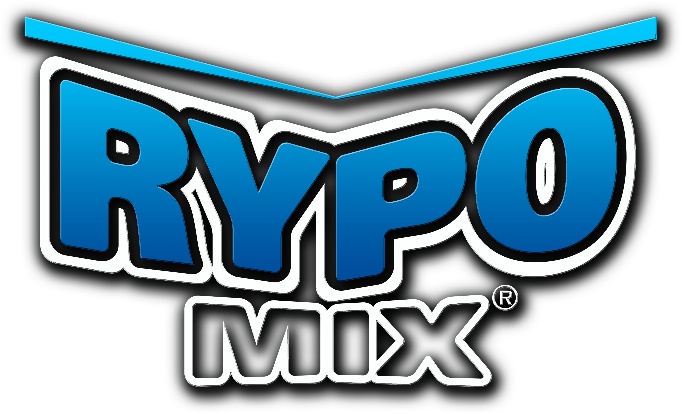 Petrov Zdar! Mgr. Róbert Horan, tajomník MO SRZ